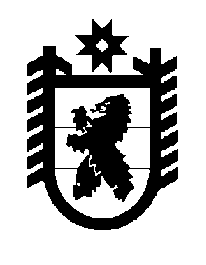 Российская Федерация Республика Карелия    ПРАВИТЕЛЬСТВО РЕСПУБЛИКИ КАРЕЛИЯПОСТАНОВЛЕНИЕот 5 июня 2019 года № 228-Пг. Петрозаводск О распределении на 2019 год субсидий местным бюджетам 
на реализацию мероприятий по устойчивому развитию 
сельских территорий (улучшение жилищных условий граждан, проживающих в сельской местности, в том числе молодых семей и молодых специалистов)	В соответствии со статьей 9 Закона Республики Карелия от 21 декабря 2018 года № 2337-ЗРК «О бюджете Республики Карелия на 2019 год и на плановый период 2020 и 2021 годов» Правительство Республики Карелия              п о с т а н о в л я е т:Установить распределение на 2019 год субсидий местным бюджетам на реализацию мероприятий по устойчивому развитию сельских территорий (улучшение жилищных условий граждан, проживающих в сельской местности, в том числе молодых семей и молодых специалистов) согласно приложению.           Глава Республики Карелия 					                  А.О. ПарфенчиковПриложение к постановлению Правительства Республики Карелияот  5 июня 2019 года № 228-ПРаспределениена 2019 год субсидий местным бюджетам на реализацию мероприятий 
по устойчивому развитию сельских территорий (улучшение 
жилищных условий граждан, проживающих в сельской местности, 
в том числе молодых семей и молодых специалистов)(рублей)_________  № п/пМуниципальное образованиеСуммаВ том числеВ том числе  № п/пМуниципальное образованиеСуммасубсидии из федерального бюджетасубсидии из бюджета Республики Карелия1.Калевальский муниципальный район1 566 671,01902 219,22664 451,792.Кондопожский муниципальный район2 040 371,471 175 015,27865 356,203.Олонецкий муниципальный район3 891 081,152 240 807,531 650 273,624.Пряжинский муниципальный район9 006 756,375 186 837,983 819 918,39Итого16 504 880,009 504 880,007 000 000,00